Установка стоматологическая AY-A3600 нижняя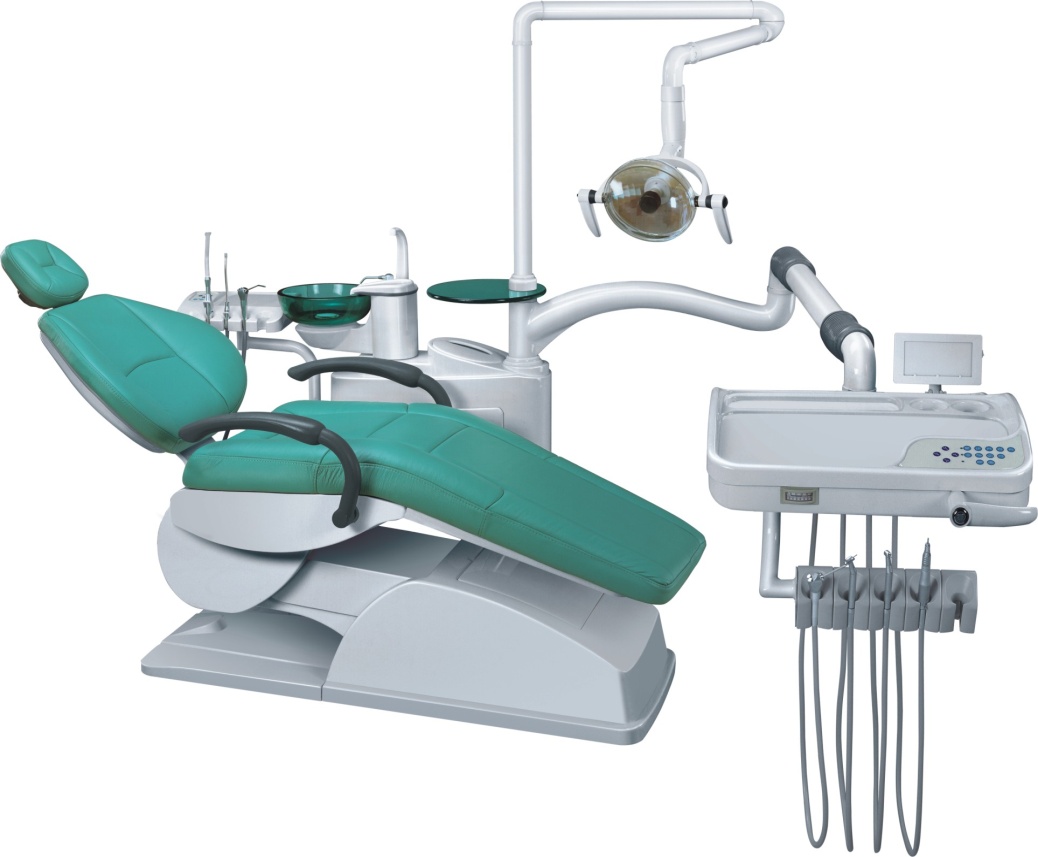 Предназначена для выполнения всех видов терапевтических, ортопедических и хирургических работ в области стоматологии.Большое  электромеханическое кресло с кожаным покрытием. Педаль плавной регулировки на наконечниках. Джойстик управления креслом, артикуляционный подголовник. Врачебный модуль имеет выход на 5 инструментов (Мidwest 4) и нижнее/верхнее расположение инструментов, 3-хфункциональный водно-воздушный пистолет, большой  негатоскопПрограммируемое время смыва плевательницы и наполнение стакана.9 программируемых позиций креслаМодуль ассистента с панелью управления на 4 инструмента, оборудован регулируемыми слюноотсосом воздушного типа и  пылесосом с возможностью плавного перемещения по 3-м осямГидроблок c поворотной разборной плевательницей, состоящей из двух керамических и одной стеклянной частей. В него интегрирован бокс для дезинфецирующих салфеток. Бойлер подогрева воды, система подачи воды/воздуха/водно-воздушной смеси на наконечник, подогретой воды на 3-хфункциональный пистолет. Система продувки.Автоматическая установка кресла в положение посадки пациента и положения для сплевывания.Светильник закрытый – два  уровня освещения, сенсорный.Дополнительные опции: Комплектуется набором наконечников (угловой, прямой и два турбинных с кнопкой и керамическим подшипником) , лампой полимеризационной , дополнительной полочкой из каленого стекла и воздушным скейлером.В базовую комплектацию входит стул врача с металлическими ножками и кожаная обшивка кресла. Оборудование должно быть новым, не бывшим в эксплуатацииТехническое задание к запросу  котировок№п/пНаименование параметраНаименование параметраНаименование параметраНаличие функции или величина параметра, по ТЗ  1. Общие требований  1. Общие требований  1. Общие требований1.1Регистрационное   удостоверение   Минздрава РоссииРегистрационное   удостоверение   Минздрава РоссииРегистрационное   удостоверение   Минздрава РоссииНаличие, № ФСЗ 2010/07742 от 24 августа 2010г.1.2Сертификат соответствия Госстандарта РоссииСертификат соответствия Госстандарта РоссииСертификат соответствия Госстандарта РоссииНаличие, РОСС CN.ИМ04.B07777 №0146639 от 03.09.10по03.09.131.3Соответствие  ГОСТ Р 50444-92, ГОСТ Р 50267.0-92, ГОСТ Р 50267.0.2-2005, ГОСТ Р МЭК 60601-1-1-2007, ГОСТ 25148-82, ГОСТ 28131-89, ГОСТ 26368-90, ГОСТ Р ИСО 7785-1-2006, ГОСТ Р ИСО 7785-2-2006, стандарты серии ГОСТ Р ИСО 10993Соответствие  ГОСТ Р 50444-92, ГОСТ Р 50267.0-92, ГОСТ Р 50267.0.2-2005, ГОСТ Р МЭК 60601-1-1-2007, ГОСТ 25148-82, ГОСТ 28131-89, ГОСТ 26368-90, ГОСТ Р ИСО 7785-1-2006, ГОСТ Р ИСО 7785-2-2006, стандарты серии ГОСТ Р ИСО 10993Соответствие  ГОСТ Р 50444-92, ГОСТ Р 50267.0-92, ГОСТ Р 50267.0.2-2005, ГОСТ Р МЭК 60601-1-1-2007, ГОСТ 25148-82, ГОСТ 28131-89, ГОСТ 26368-90, ГОСТ Р ИСО 7785-1-2006, ГОСТ Р ИСО 7785-2-2006, стандарты серии ГОСТ Р ИСО 10993Да2.Основные функциональные требования2.Основные функциональные требования2.Основные функциональные требования2.1Стоматологическая установка стационарного типа с нижней подачей инструментальных шлангов.Стоматологическая установка стационарного типа с нижней подачей инструментальных шлангов.Стоматологическая установка стационарного типа с нижней подачей инструментальных шлангов.ДаНапряжение сетиНапряжение сетиНапряжение сети230В ± 10%Частота сетиЧастота сетиЧастота сети50 Гц ±2%Максимальная потребляемая мощностьМаксимальная потребляемая мощностьМаксимальная потребляемая мощность800W±10 %Вес установки брутто, кгВес установки брутто, кгВес установки брутто, кг300кг Вес установки нетто, кгВес установки нетто, кгВес установки нетто, кг270кгГабариты упаковки, ммГабариты упаковки, ммГабариты упаковки, мм1420х1020х1150Габариты установки, ммГабариты установки, ммГабариты установки, мм2000х1000х2000Максимальная высота установки (с светильником), ммМаксимальная высота установки (с светильником), ммМаксимальная высота установки (с светильником), мм2200Высота плеча столика врача, ммВысота плеча столика врача, ммВысота плеча столика врача, мм810-1150Входное давление водыВходное давление водыВходное давление воды0,2-0,4мПаВходное давление воздухаВходное давление воздухаВходное давление воздуха0,55-0,80 мПаПоворотная разборная плевательница состоящая из двух керамических и одной стеклянной частейПоворотная разборная плевательница состоящая из двух керамических и одной стеклянной частейПоворотная разборная плевательница состоящая из двух керамических и одной стеклянной частейНаличиеСистема автономной подачи чистой воды на все инструментыСистема автономной подачи чистой воды на все инструментыСистема автономной подачи чистой воды на все инструментыНаличиеСлюноотсос      эжекторный      воздушный      с креплением на гидроблокеСлюноотсос      эжекторный      воздушный      с креплением на гидроблокеСлюноотсос      эжекторный      воздушный      с креплением на гидроблокеНаличиеВключение  слюноотсоса автоматическое  при вынимании из держателяВключение  слюноотсоса автоматическое  при вынимании из держателяВключение  слюноотсоса автоматическое  при вынимании из держателяДаПылекровоотсос       воздушный      с креплением на гидроблокеПылекровоотсос       воздушный      с креплением на гидроблокеПылекровоотсос       воздушный      с креплением на гидроблокеНаличиеВключение  пылекровотсоса автоматическое  при вынимании из держателяВключение  пылекровотсоса автоматическое  при вынимании из держателяВключение  пылекровотсоса автоматическое  при вынимании из держателяДаНапольный выносной блок подключения к коммуникациям с системой предварительной фильтрации и регулировки воды и воздухаНапольный выносной блок подключения к коммуникациям с системой предварительной фильтрации и регулировки воды и воздухаНапольный выносной блок подключения к коммуникациям с системой предварительной фильтрации и регулировки воды и воздухаНаличиеЛегкосъемный фильтр отсосовЛегкосъемный фильтр отсосовЛегкосъемный фильтр отсосовНаличиеЭлектрический           ножной           включатель инструментовЭлектрический           ножной           включатель инструментовЭлектрический           ножной           включатель инструментовНаличие2.2Модуль врачаМодуль врачаМодуль врачаНа поворотном плече (не менее 3-ех артикуляционных соединений)Пневмотормоз блокировки модуля врачаПневмотормоз блокировки модуля врачаПневмотормоз блокировки модуля врачаНаличиеИнструментальный столик                                Инструментальный столик                                Инструментальный столик                                НаличиеНегатоскоп для дентальных снимков (в модели 4800II большой)Негатоскоп для дентальных снимков (в модели 4800II большой)Негатоскоп для дентальных снимков (в модели 4800II большой)НаличиеПрограммируемое наполнение           стакана,       омывание плевательницыНаличие9 программируемых позиций креслаНаличиеВключение/выключение  охлаждающего  спрея раздельно на каждый инструментНаличиеВключение/выключение большого негатоскопа( размеры его)НаличиеРегулировка подачи охлаждающей жидкости на инструментыНаличиеРазмещение на модуле врачаМаксимально 5 инструментовМаксимальная нагрузка на инструментальный столик врача / при верхней подаче2,5 кгВысокоскоростной воздушный турбинный наконечник  с генератором света и запасной роторной группой---------Набор низкоскоростных наконечников ( пневмодвигатель, угловой наконечник, прямой наконечник).---------Набор наконечников (два турбинных кнопочных с керамическими подшипниками,  пневмодвигатель, угловой и прямой наконечник)                 ------------Встроенный алюминиевый скалер   в модуль врача.-----------Комплект видиографический монитор 11 дюймов с внутриротовой камерой 410000 пикселей с держателем-----------Бокс (съемный)  для дезинфекционных салфеток интегрированный в гидроблокНаличие2.32.32.3Стоматологический         светильник,          на пантографическом плече-------------Номинальное напряжение12 В ±10%Номинальная частота50 Гц ±2%Номинальная потребляемая мощность50Ват ±10%Размер светового пятнаМакс. 80 х 180 мм ± 5%Фокусное расстояние0,7 м ± 2%Яркость освещения: Минимум при 10 В Минимум при 12. В10000 Люкс         15000 Люкс	                              	2.42.4Стоматологическое большое  кресло из натуральной фибро-кожи  :Стоматологическое большое  кресло из натуральной фибро-кожи  :Электромеханическое   с   2-мя независимыми электродвигателямиЭлектромеханическое   с   2-мя независимыми электродвигателямиНаличиеЛевый подлокотникЛевый подлокотникНаличиеПравый подлокотник, откидной Правый подлокотник, откидной                 НаличиеПодголовник 3-х осевой  с   двойной   артикуляцией  и изменением положения по высотеПодголовник 3-х осевой  с   двойной   артикуляцией  и изменением положения по высотеНаличиеУправление кресломУправление кресломОт джойстикаНижнее положение сиденья кресла, не болееНижнее положение сиденья кресла, не более600мммаксимальное   верхнее   положение   сиденья кресла, не менеемаксимальное   верхнее   положение   сиденья кресла, не менее 850 ммДлина кресла в разложенном состоянииДлина кресла в разложенном состоянии2150ммШирина сидения креслаШирина сидения кресла560ммШирина кресла с подлокотникамиШирина кресла с подлокотниками675ммВыдвижение подголовникаВыдвижение подголовника120ммГрузоподъемность креслаГрузоподъемность кресла  210 кгДопустимая нагрузка на креслоДопустимая нагрузка на креслоНе менее 250 кгДиапазон наклона назад спинки кресла 110-175 градусов.Угол наклона сиденья от линии горизонтального положения 12град. Диапазон наклона назад спинки кресла 110-175 градусов.Угол наклона сиденья от линии горизонтального положения 12град.      Наличие2.52.5Стул врачаСтул врачаНаличиеОпора металлическая на 5 колесикахОпора металлическая на 5 колесикахНаличиеГазовая пружинаГазовая пружинаНаличиеСиденье  и  опора  спины  мягкие,  покрытые кожейСиденье  и  опора  спины  мягкие,  покрытые кожейНаличиеОпора спины узкая, удлинена сод правую рукуОпора спины узкая, удлинена сод правую рукуНаличиеМаксимальная высота сиденьяМаксимальная высота сиденья560±20Минимальная высота сиденьяМинимальная высота сиденья450±20Высота опоры спины от сиденияВысота опоры спины от сидения2200±20Вращение сиденья с опорой спиныВращение сиденья с опорой спины360°3. Дополнительные требования3. Дополнительные требованияТехническая документация на русском языкеТехническая документация на русском языкеНаличиеИнструкция по монтажу на русском языкеИнструкция по монтажу на русском языкеНаличиеИнструкция по эксплуатации на русском языкеИнструкция по эксплуатации на русском языкеНаличиеВодно-воздушная схема на русском языкеВодно-воздушная схема на русском языкеНаличиеЭлектросхема на русском языкеЭлектросхема на русском языкеНаличие